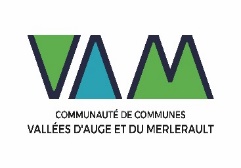 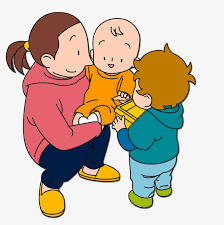 Mme/Mr………………………………………Tél ……………………………Email………………………………………………Adresse postale : ……………………………………………………………………………………………………………………………………………..…Mme/Mr………………………………………Tél ………………………………Email………………………………………………Adresse postale : ……………………………………………………………………………………………...………………………………………………….Le mail permettra de vous communiquer des informations liées au RAMii ou des infos législatives.Parent(s) de l’enfant……………………………………………né(e) le ………………………………………….Certifie(nt) avoir pris connaissance et accepter le règlement intérieur du Relais Assistant(e)s Maternel(le)s Itinérant et Intercommunal de la CDC des Vallées d’Auge et du MerleraultAutorisons Mme /Mr………………………………………………..………………………………………à se rendre au RAMii situé à ………………………………………………………..…... Pour participer aux activités collectives qui y seront organisées.Certaines activités pourront être proposées à l’extérieur du RAMiiAutorisons la responsable du RAMii ou le professionnel de la petite enfance à faire appel, en cas de nécessité, aux services compétents (médecin, hôpital, SAMU…) et informons l’animateur du RAMii de ou des allergies connues concernant notre enfant. : …………………………………………………………………………………………………………………………….Autorisons notre enfant à être photographié au cours des animations proposées par le RAM. Entourez votre réponse :	OUI	NONLes photos pourront être :Utilisées dans les locaux du RAM (affiche…) oui / nonDiffusées sur le site internet de la CDC	oui / nonCommuniquées à la presse oui / nonUtilisées lors de manifestations municipales oui / nonFait à…………………….     Le………………………...Lu et approuvé 								Lu et approuvé :Nom et Prénom							Nom et Prénom